Kashmir                                                                   29 Dec.2019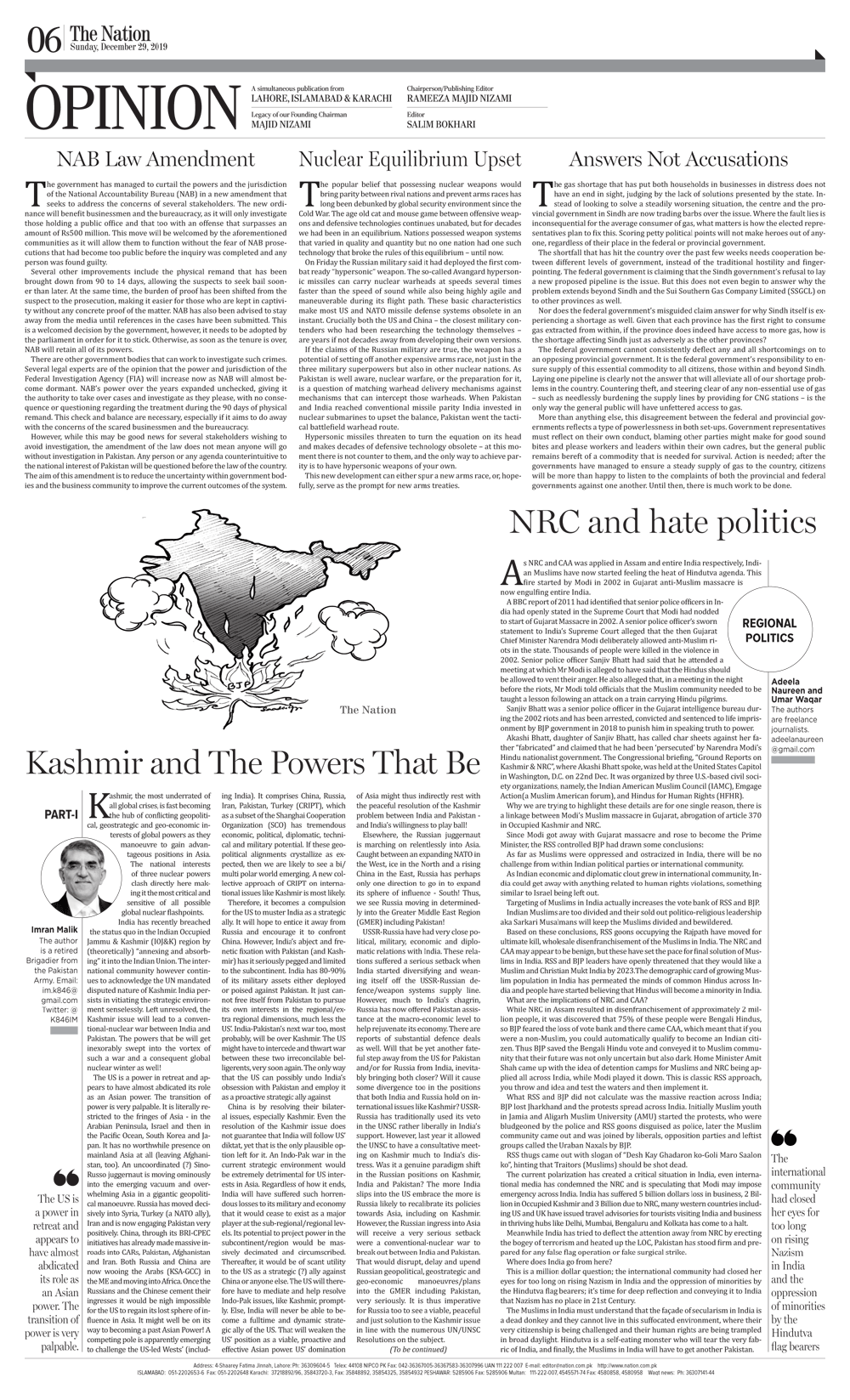 